K2 – SV – 18.1.01Milí studenti, příští hodinu začneme probírat novou společenskou vědu, a sice právo. Zamyslete se prosím nad přiloženým pracovním listem a vyplňte si v něm položené otázky. List si připravte na páteční hodinu SV k ruce a zajímat nás bude hlavně to, jak jste zodpověděli první otázku, tj. jak jste se rozhodli, zda by v těchto případech mělo nebo nemělo zasahovat právo (nebo jestli je to jen otázka morálky, a právo – tj. policie a soudy – by se tím zabývat neměly).Dalším úkolem bude vyplnění testu, týkajícího se obce a krajů. K jeho vyplnění budete potřebovat i materiál, který máte na další stránce.https://forms.gle/er7jC1oS7uPdeSmM9 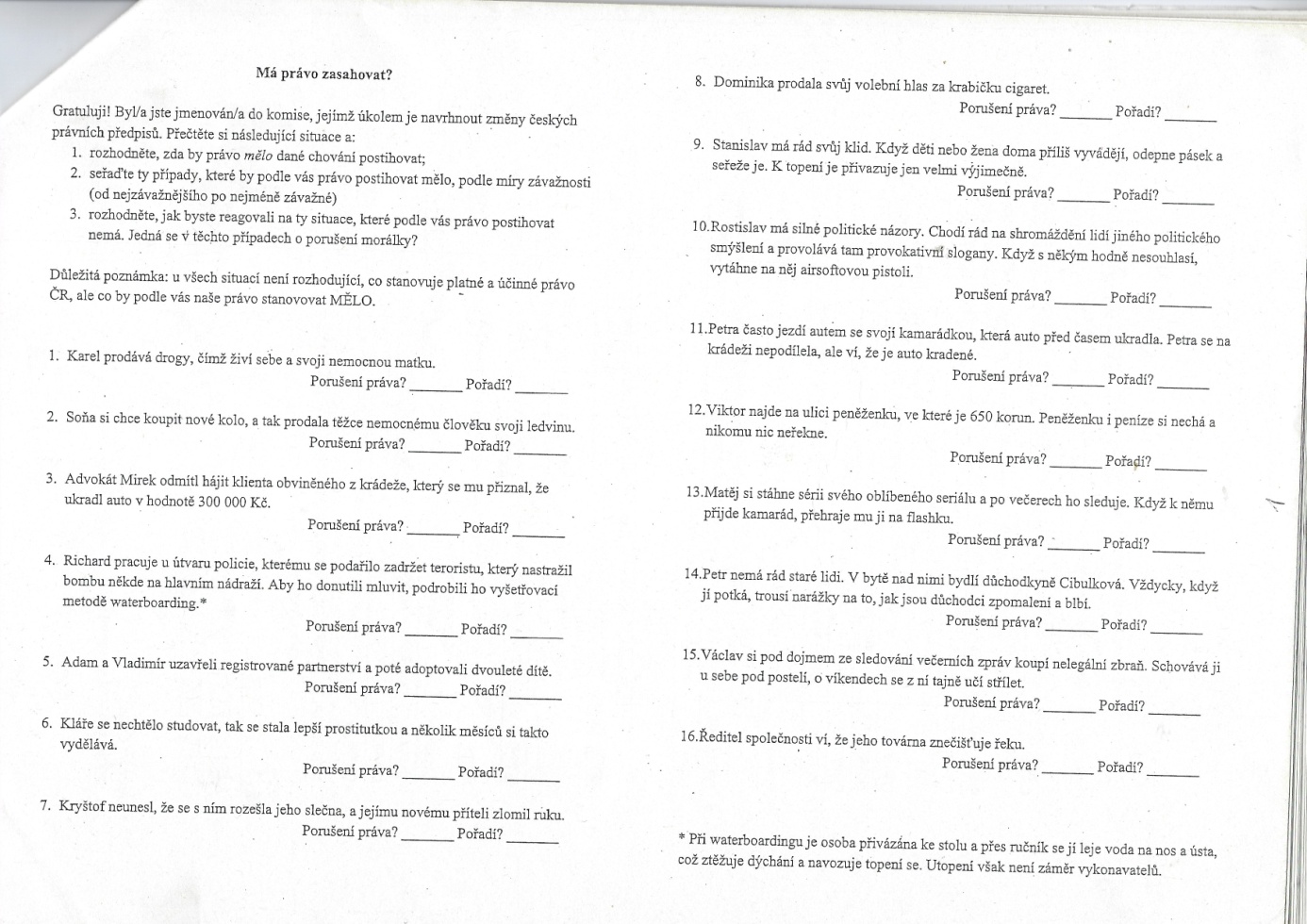 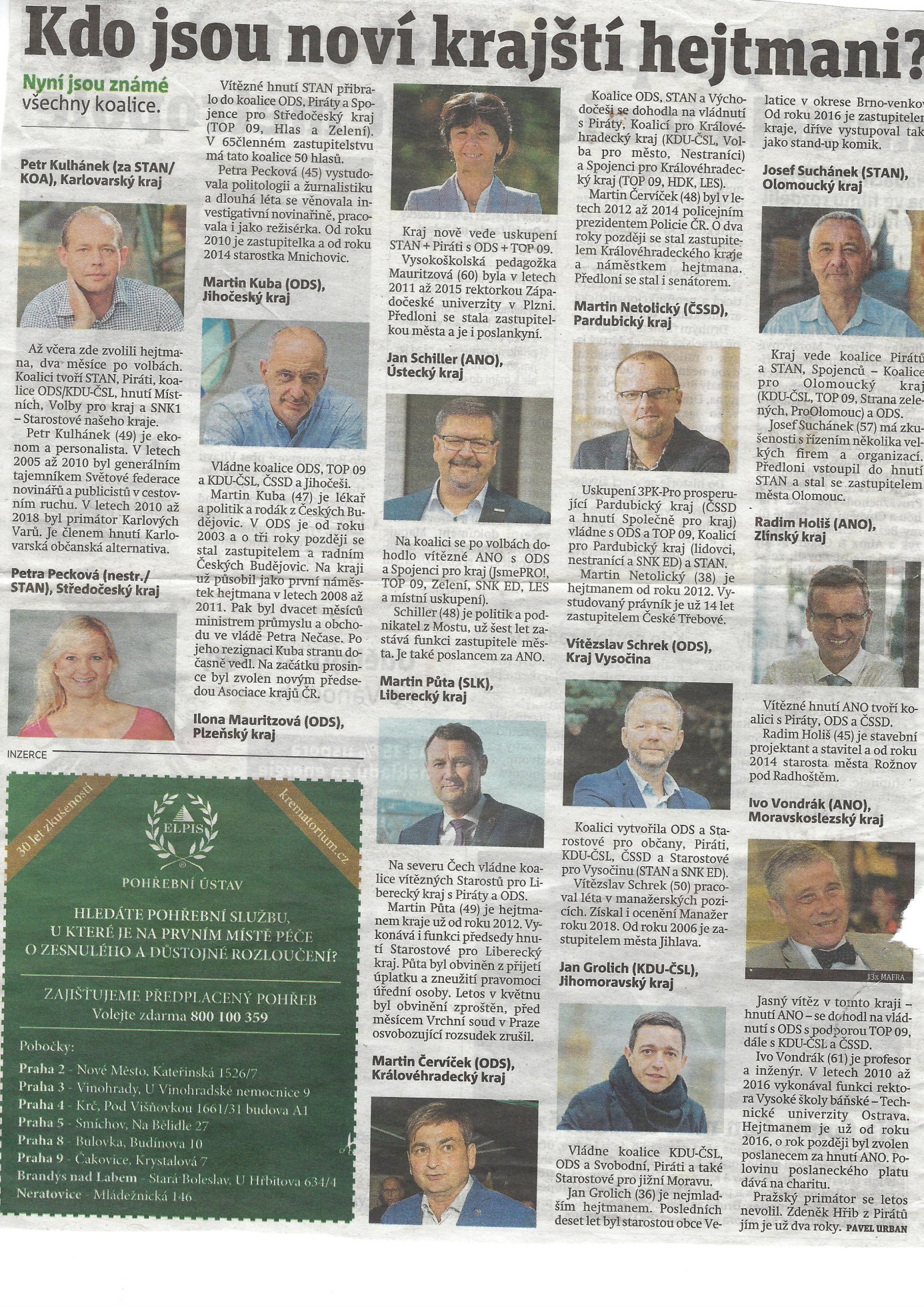 